АДМИНИСТРАЦИЯ СПАССКОГО СЕЛЬСОВЕТА САРАКТАШСКОГО РАЙОНА ОРЕНБУРГСКОЙ ОБЛАСТИП О С Т А Н О В Л Е Н И Е_________________________________________________________________________________________________01.07.2022                                   с. Спасское          	                                      № 45 - п Об утверждении формы проверочного листа (списка контрольных вопросов), применяемого при осуществлении муниципального  контроля в сфере благоустройства на территории муниципального образования Спасский сельсовет  Саракташского района Оренбургской области        В соответствии с Федеральным законом от 31.07.2020 N 248-ФЗ "О государственном контроле (надзоре) и муниципальном контроле в Российской Федерации", Постановлением Правительства Российской Федерации от 27.10.2021 N 1844 "Об утверждении требований к разработке, содержанию, общественному обсуждению проектов форм проверочных листов, утверждению, применению, актуализации форм проверочных листов, а также случаев обязательного применения проверочных листов", Уставом муниципального образования Спасский сельсовет, администрация муниципального образования Спасский сельсовет постановляет: Утвердить форму проверочного листа (списка контрольных вопросов) применяемого при осуществлении муниципального контроля в сфере благоустройства на территории муниципального образования Спасский сельсовет Саракташского района Оренбургской области.2. Настоящее постановление подлежит размещению на официальном сайте администрации муниципального образования Спасский сельсовет в  информационно-телекоммуникационной сети «Интернет». 3. Контроль за исполнением настоящего постановления оставляю за собой. 4. Настоящее постановление вступает в силу после его подписания.          Глава муниципального образования                                             А.М.ГубанковРазослано: администрацию района, прокурору района, в дело.Приложение к постановлениюадминистрации Спасского сельсовета от 01.07.2022  № № 45 - пПроверочный лист(список контрольных вопросов) при проведении плановыхпроверок органом муниципального контроля в сфере благоустройства на территории муниципального образования Спасский сельсовет    1.   Настоящий   проверочный лист   (список   контрольных   вопросов)используется   при   проведении   плановых   проверок   при   осуществлениимуниципального контроля в сфере благоустройства на территории муниципального образования Спасский сельсовет Саракташского района Оренбургской области.    2.  Предмет  плановой  проверки ограничивается исполнением обязательных требований,  вопросы  о соблюдении которых включены в настоящий проверочный лист (список контрольных вопросов).    3. Наименование юридического лица, фамилия, имя, отчество (при наличии) индивидуального  предпринимателя  в  отношении  которых проводится плановая проверка:_________________________________________________________________.    4. Место проведения плановой проверки ________________________________.    5.  Реквизиты  распоряжения  руководителя  органа  муниципального контроля о проведении проверки  _________________________________.    6.  Учетный номер проверки и дата присвоения учетного номера проверки в едином реестре проверок _______________________________________.7. Перечень вопросов, отражающих содержание обязательных требований:______________________________________________________________________________________________________________________________________________________       (пояснения и дополнения по вопросам, содержащимся в перечне)"__" ________ 20__ г.  (указывается дата  заполнения  проверочного листа)______________________________________________________________________________________________________________________________________________       (пояснения и дополнения по вопросам, содержащимся в перечне)Подпись лица, проводящего проверку:__________________________________    _____________________________________                                                (фамилия, инициалы)Подпись руководителя, представителя юридического лица,индивидуального предпринимателя:__________________________________    _____________________________________(фамилия, имя, отчество (при наличии)                                         руководителя юридического лица,                                        индивидуального предпринимателя)___________________________________№ п/пПеречень вопросовРеквизиты правового акта, содержащего обязательные требованияВарианты ответаВарианты ответаВарианты ответа№ п/пПеречень вопросовРеквизиты правового акта, содержащего обязательные требованияданетне требуется1.Обеспечивается ли своевременная уборка прилегающих территорий к зданиям, строениям  сооружениям, земельным участкам и на иных территориях общего пользования?Решение Совета депутатов  Спасского сельсовета «Об утверждении Правил благоустройства территории Спасского сельсовета Саракташского района Оренбургской области» от  17.06.2016 №51  с изменениями и дополнениями: Решение Совета депутатов  Спасского сельсовета от 05.07.2018 №110-р 2.Соблюдаются ли требования к содержанию элементов благоустройства: своевременное устранение повреждений, санитарная очистка, ремонт, окраска?Решение Совета депутатов  Спасского сельсовета «Об утверждении Правил благоустройства территории Спасского сельсовета Саракташского района Оренбургской области» от  17.06.2016 №51  с изменениями и дополнениями: Решение Совета депутатов  Спасского сельсовета от 05.07.2018 №1103.Соблюдаются ли требования по складированию твердых коммунальных отходов?Решение Совета депутатов  Спасского сельсовета «Об утверждении Правил благоустройства территории Спасского сельсовета Саракташского района Оренбургской области» от  17.06.2016 №51  с изменениями и дополнениями: Решение Совета депутатов  Спасского сельсовета от 05.07.2018 №1104.Соблюдаются ли требования по уборки территории в зимний и летний период?Решение Совета депутатов  Спасского сельсовета «Об утверждении Правил благоустройства территории Спасского сельсовета Саракташского района Оренбургской области» от  17.06.2016 №51  с изменениями и дополнениями: Решение Совета депутатов  Спасского сельсовета от 05.07.2018 №1105.Выполняются ли мероприятия по выявлению карантинных и ядовитых растений, борьбе с ними, локализации, ликвидации их очаговРешение Совета депутатов  Спасского сельсовета «Об утверждении Правил благоустройства территории Спасского сельсовета Саракташского района Оренбургской области» от  17.06.2016 №51  с изменениями и дополнениями: Решение Совета депутатов  Спасского сельсовета от 05.07.2018 №1106.Соблюдаются ли запрет на складирование  на землях общего пользования строительных материалов, угля, дров, сена, соломы, навоза и т.д. ?Решение Совета депутатов  Спасского сельсовета «Об утверждении Правил благоустройства территории Спасского сельсовета Саракташского района Оренбургской области» от  17.06.2016 №51  с изменениями и дополнениями: Решение Совета депутатов  Спасского сельсовета от 05.07.2018 №1107.Соблюдаются ли требования по огораживанию строительных площадок?Решение Совета депутатов  Спасского сельсовета «Об утверждении Правил благоустройства территории Спасского сельсовета Саракташского района Оренбургской области» от  17.06.2016 №51  с изменениями и дополнениями: Решение Совета депутатов  Спасского сельсовета от 05.07.2018 №1108.Содержатся ли в чистоте подъездные пути к строительным площадкам?Решение Совета депутатов  Спасского сельсовета «Об утверждении Правил благоустройства территории Спасского сельсовета Саракташского района Оренбургской области» от  17.06.2016 №51  с изменениями и дополнениями: Решение Совета депутатов  Спасского сельсовета от 05.07.2018 №1109.Соблюдается ли требование о запрете стоянки разукомплектованных транспортных средств?Решение Совета депутатов  Спасского сельсовета «Об утверждении Правил благоустройства территории Спасского сельсовета Саракташского района Оренбургской области» от  17.06.2016 №51  с изменениями и дополнениями: Решение Совета депутатов  Спасского сельсовета от 05.07.2018 №11010.Соблюдается ли запрет на размещение транспортных средств на газоне или иной озелененной территории?Решение Совета депутатов  Спасского сельсовета «Об утверждении Правил благоустройства территории Спасского сельсовета Саракташского района Оренбургской области» от  17.06.2016 №51  с изменениями и дополнениями: Решение Совета депутатов  Спасского сельсовета от 05.07.2018 №11011.Соблюдаются ли требования  к обеспечению круглосуточного и беспрепятственного проезда на придомовую территорию спецтехники, в том числе запрет на использование для стоянки и размещения транспортных средств на проезжей части улиц, проездов, тротуаров и др. территорий, препятствующих механизированной уборке территорий?Решение Совета депутатов  Спасского сельсовета «Об утверждении Правил благоустройства территории Спасского сельсовета Саракташского района Оренбургской области» от  17.06.2016 №51  с изменениями и дополнениями: Решение Совета депутатов  Спасского сельсовета от 05.07.2018 №11012.Проводится ли своевременное техническое обслуживание и проведение ремонта, в том числе элементов фасадов зданий, строений и сооружений?Решение Совета депутатов  Спасского сельсовета «Об утверждении Правил благоустройства территории Спасского сельсовета Саракташского района Оренбургской области» от  17.06.2016 №51  с изменениями и дополнениями: Решение Совета депутатов  Спасского сельсовета от 05.07.2018 №11013.Обеспечивается ли наличие и содержание в исправном состоянии водостоков, водосточных труб и сливов зданий, строений и сооружений?Решение Совета депутатов  Спасского сельсовета «Об утверждении Правил благоустройства территории Спасского сельсовета Саракташского района Оренбургской области» от  17.06.2016 №51  с изменениями и дополнениями: Решение Совета депутатов  Спасского сельсовета от 05.07.2018 №11014.Осуществляется ли очистка, промывка и окраска поверхностей фасадов, в том числе от объявлений, рекламной информации, посторонних надписей?Решение Совета депутатов  Спасского сельсовета «Об утверждении Правил благоустройства территории Спасского сельсовета Саракташского района Оренбургской области» от  17.06.2016 №51  с изменениями и дополнениями: Решение Совета депутатов  Спасского сельсовета от 05.07.2018 №11015.Осуществляется ли своевременная очистка от снега и льда крыш и козырьков, удаление наледи, снега и сосулек с карнизов, балконов и лоджий?Решение Совета депутатов  Спасского сельсовета «Об утверждении Правил благоустройства территории Спасского сельсовета Саракташского района Оренбургской области» от  17.06.2016 №51  с изменениями и дополнениями: Решение Совета депутатов  Спасского сельсовета от 05.07.2018 №11016Обеспечивается ли  надлежащее состояние и содержание  в  исправном состоянии  инженерных сетей и сооружений, линейных сооружений и коммуникаций?Решение Совета депутатов  Спасского сельсовета «Об утверждении Правил благоустройства территории Спасского сельсовета Саракташского района Оренбургской области» от  17.06.2016 №51  с изменениями и дополнениями: Решение Совета депутатов  Спасского сельсовета от 05.07.2018 №11017Осуществляется ли проведение мероприятий по обеспечению сохранности земельных насаждений?Решение Совета депутатов  Спасского сельсовета «Об утверждении Правил благоустройства территории Спасского сельсовета Саракташского района Оренбургской области» от  17.06.2016 №51  с изменениями и дополнениями: Решение Совета депутатов  Спасского сельсовета от 05.07.2018 №11018Обеспечивается ли при производстве работ по строительству, реконструкции, капитальном ремонту, ремонту объектов капитального строительства и линейных объектов, меры по обеспечению сохранности зеленых насаждений и (или) их восстановление?Решение Совета депутатов  Спасского сельсовета «Об утверждении Правил благоустройства территории Спасского сельсовета Саракташского района Оренбургской области» от  17.06.2016 №51  с изменениями и дополнениями: Решение Совета депутатов  Спасского сельсовета от 05.07.2018 №11019Соблюдается ли собственниками пользователями земельных участков своевременное удаление сухих и аварийных деревьев, вырезка сухих и поломанных сучьев и веток, уборка поросли?Решение Совета депутатов  Спасского сельсовета «Об утверждении Правил благоустройства территории Спасского сельсовета Саракташского района Оренбургской области» от  17.06.2016 №51  с изменениями и дополнениями: Решение Совета депутатов  Спасского сельсовета от 05.07.2018 №11020Соблюдается ли требование по получению разрешения на удаление (снос), пересадку деревьев, кустарников при производств строительных, ремонтных работ?Решение Совета депутатов  Спасского сельсовета «Об утверждении Правил благоустройства территории Спасского сельсовета Саракташского района Оренбургской области» от  17.06.2016 №51  с изменениями и дополнениями: Решение Совета депутатов  Спасского сельсовета от 05.07.2018 №11021Соблюдается ли требование по получению ордера (разрешения) на проведение (производство) земляных работ?Решение Совета депутатов  Спасского сельсовета «Об утверждении Правил благоустройства территории Спасского сельсовета Саракташского района Оренбургской области» от  17.06.2016 №51  с изменениями и дополнениями: Решение Совета депутатов  Спасского сельсовета от 05.07.2018 №11022Соблюдаются ли требования по обеспечению свободных проходов к зданиям  и входам в них, а также  свободных въездов во дворы, обеспечению безопасности пешеходов и безопасного  пешеходного движения, включая инвалидов и другие маломобильные группы населения, на период осуществления земляных работ?Решение Совета депутатов  Спасского сельсовета «Об утверждении Правил благоустройства территории Спасского сельсовета Саракташского района Оренбургской области» от  17.06.2016 №51  с изменениями и дополнениями: Решение Совета депутатов  Спасского сельсовета от 05.07.2018 №11023Соблюдаются ли требования оп недопустимости загрязнения территорий общего пользования транспортными средствами во время их эксплуатации, обслуживания или ремонта, при перевозке грузов или выезде со строительных площадок (вследствие отсутствия тента или укрытия)?Решение Совета депутатов  Спасского сельсовета «Об утверждении Правил благоустройства территории Спасского сельсовета Саракташского района Оренбургской области» от  17.06.2016 №51  с изменениями и дополнениями: Решение Совета депутатов  Спасского сельсовета от 05.07.2018 №11024Соблюдение установленного правилами благоустройства порядка определения границ прилегающих территорийРешение Совета депутатов  Спасского сельсовета «Об утверждении Правил благоустройства территории Спасского сельсовета Саракташского района Оренбургской области» от  17.06.2016 №51  с изменениями и дополнениями: Решение Совета депутатов  Спасского сельсовета от 05.07.2018 №11025Соблюдаются ли обязательные  требования пожарной безопасности в период действия особого противопожарного режима?Решение Совета депутатов  Спасского сельсовета «Об утверждении Правил благоустройства территории Спасского сельсовета Саракташского района Оренбургской области» от  17.06.2016 №51  с изменениями и дополнениями: Решение Совета депутатов  Спасского сельсовета от 05.07.2018 №11026Соблюдаются ли требования по выгулу животных?Решение Совета депутатов  Спасского сельсовета «Об утверждении Правил благоустройства территории Спасского сельсовета Саракташского района Оренбургской области» от  17.06.2016 №51  с изменениями и дополнениями: Решение Совета депутатов  Спасского сельсовета от 05.07.2018 №11027Соблюдаются ли требования  требований о недопустимости выпаса сельскохозяйственных  животных и птиц на территориях общего пользования?Решение Совета депутатов  Спасского сельсовета «Об утверждении Правил благоустройства территории Спасского сельсовета Саракташского района Оренбургской области» от  17.06.2016 №51  с изменениями и дополнениями: Решение Совета депутатов  Спасского сельсовета от 05.07.2018 №11028Обеспечивается ли доступ маломобильных групп населения к зданиям, строениям, сооружениям, а также земельным участкам?Решение Совета депутатов  Спасского сельсовета «Об утверждении Правил благоустройства территории Спасского сельсовета Саракташского района Оренбургской области» от  17.06.2016 №51  с изменениями и дополнениями: Решение Совета депутатов  Спасского сельсовета от 05.07.2018 №11029Соблюдаются ли требования к тротуарам, подходам, пандусам и  ступеням к зданиям и сооружениям общественного назначения для  осуществления беспрепятственного доступа инвалидов к таким объектамРешение Совета депутатов  Спасского сельсовета «Об утверждении Правил благоустройства территории Спасского сельсовета Саракташского района Оренбургской области» от  17.06.2016 №51  с изменениями и дополнениями: Решение Совета депутатов  Спасского сельсовета от 05.07.2018 №11030Соблюдается ли запрет на засыпку недействующих  колодцев бытовым мусором и землепользование их как ямы складирования промышленных и твердых коммунальных отходов?Решение Совета депутатов  Спасского сельсовета «Об утверждении Правил благоустройства территории Спасского сельсовета Саракташского района Оренбургской области» от  17.06.2016 №51  с изменениями и дополнениями: Решение Совета депутатов  Спасского сельсовета от 05.07.2018 №11031Соблюдается ли запрет на выгрузку вывозимого со строек, домовладений строительного мусора и грунта в неустановленные места, закапывание его в землю?Решение Совета депутатов  Спасского сельсовета «Об утверждении Правил благоустройства территории Спасского сельсовета Саракташского района Оренбургской области» от  17.06.2016 №51  с изменениями и дополнениями: Решение Совета депутатов  Спасского сельсовета от 05.07.2018 №11032Соблюдается ли запрет на сжигание промышленных и твердых коммунальных отходов, мусора, листьев, обрезок деревьев на улицах и площадях, в скверах, цветниках и во дворах предприятий и организаций , жилых домов, а также сжигание мусора в мусор сборных контейнерах?Решение Совета депутатов  Спасского сельсовета «Об утверждении Правил благоустройства территории Спасского сельсовета Саракташского района Оренбургской области» от  17.06.2016 №51  с изменениями и дополнениями: Решение Совета депутатов  Спасского сельсовета от 05.07.2018 №11033Соблюдается ли запрет на сметание мусора на проезжую часть и в колодцы канализации?Решение Совета депутатов  Спасского сельсовета «Об утверждении Правил благоустройства территории Спасского сельсовета Саракташского района Оренбургской области» от  17.06.2016 №51  с изменениями и дополнениями: Решение Совета депутатов  Спасского сельсовета от 05.07.2018 №11034Соблюдается ли запрет на самовольное возведение ( установку) временных нестационарных объектов, препятствий, блоков и иных ограждений, мешающих проезду транспорта?Решение Совета депутатов  Спасского сельсовета «Об утверждении Правил благоустройства территории Спасского сельсовета Саракташского района Оренбургской области» от  17.06.2016 №51  с изменениями и дополнениями: Решение Совета депутатов  Спасского сельсовета от 05.07.2018 №11035Соблюдается ли запрет на мытье транспортных средств во дворах и иных местах, не предназначенных для этих целей?Решение Совета депутатов  Спасского сельсовета «Об утверждении Правил благоустройства территории Спасского сельсовета Саракташского района Оренбургской области» от  17.06.2016 №51  с изменениями и дополнениями: Решение Совета депутатов  Спасского сельсовета от 05.07.2018 №11036Соблюдается ли запрет на производство на придомовых и прилегающих территориях работ по ремонту транспортных средств, механизмов, сопряженных с Шумом, выделением и сбросом вредных веществ, превышающих установленные нормы?Решение Совета депутатов  Спасского сельсовета «Об утверждении Правил благоустройства территории Спасского сельсовета Саракташского района Оренбургской области» от  17.06.2016 №51  с изменениями и дополнениями: Решение Совета депутатов  Спасского сельсовета от 05.07.2018 №11037Соблюдается ли запрет на сливание (разливание) жидких бытовых и промышленных отходов, технических жидкостей (нефтепродуктов, химических веществ) на рельеф местности, в сеть ливневой канализации, водоемы, а также в канализационные сети в неустановленных местах?Решение Совета депутатов  Спасского сельсовета «Об утверждении Правил благоустройства территории Спасского сельсовета Саракташского района Оренбургской области» от  17.06.2016 №51  с изменениями и дополнениями: Решение Совета депутатов  Спасского сельсовета от 05.07.2018 №11038Оборудован ли многоквартирный дом краном для полива из шлангов придомовой территории и содержится ли он в исправном состоянии?Решение Совета депутатов  Спасского сельсовета «Об утверждении Правил благоустройства территории Спасского сельсовета Саракташского района Оренбургской области» от  17.06.2016 №51  с изменениями и дополнениями: Решение Совета депутатов  Спасского сельсовета от 05.07.2018 №11039Соблюдается ли запрет на разжигание на территории зеленых насаждений, в том числе газонах (дернине), костра и нарушение правил противопожарной безопасности?Решение Совета депутатов  Спасского сельсовета «Об утверждении Правил благоустройства территории Спасского сельсовета Саракташского района Оренбургской области» от  17.06.2016 №51  с изменениями и дополнениями: Решение Совета депутатов  Спасского сельсовета от 05.07.2018 №11040Содержатся ли в надлежащем порядке объекты малых архитектурных форм, производится ли их ремонт и окраска?Решение Совета депутатов  Спасского сельсовета «Об утверждении Правил благоустройства территории Спасского сельсовета Саракташского района Оренбургской области» от  17.06.2016 №51  с изменениями и дополнениями: Решение Совета депутатов  Спасского сельсовета от 05.07.2018 №11041Имеются ли на проведение работ, связанных грунта или вскрытием дорожных покрытий, по новому строительству, переустройству или капитальному ремонту подземных инженерных коммуникаций, дорог, тротуаров, ливневой канализации и других объектов, временных и постоянных заборов, других малых архитектурных форм согласования с администрацией поселения, инженерными службами, отделением ГИБДД?Решение Совета депутатов  Спасского сельсовета «Об утверждении Правил благоустройства территории Спасского сельсовета Саракташского района Оренбургской области» от  17.06.2016 №51  с изменениями и дополнениями: Решение Совета депутатов  Спасского сельсовета от 05.07.2018 №11042Ограждено ли организацией, производящей земляные работы, до начала работ, каждое место разрытия барьером стандартного типа, окрашенными в цвета ярких тонов, в соответствии с действующими нормами?Решение Совета депутатов  Спасского сельсовета «Об утверждении Правил благоустройства территории Спасского сельсовета Саракташского района Оренбургской области» от  17.06.2016 №51  с изменениями и дополнениями: Решение Совета депутатов  Спасского сельсовета от 05.07.2018 №11043Обеспечено ли организацией, производящей земляные работы, до начала работ, при ограниченной видимости в темное время суток ограждения световыми сигналами красного цвета?Решение Совета депутатов  Спасского сельсовета «Об утверждении Правил благоустройства территории Спасского сельсовета Саракташского района Оренбургской области» от  17.06.2016 №51  с изменениями и дополнениями: Решение Совета депутатов  Спасского сельсовета от 05.07.2018 №11044Обеспечено ли организацией, производящей земляные работы, до начала работ, установку дорожных знаков и указателей стандартного типа?Решение Совета депутатов  Спасского сельсовета «Об утверждении Правил благоустройства территории Спасского сельсовета Саракташского района Оренбургской области» от  17.06.2016 №51  с изменениями и дополнениями: Решение Совета депутатов  Спасского сельсовета от 05.07.2018 №11045Обозначено ли организацией, производящей земляные работы, до начала работ, направление объезда на участке, на котором разрешено разрытие всего проезда?Решение Совета депутатов  Спасского сельсовета «Об утверждении Правил благоустройства территории Спасского сельсовета Саракташского района Оренбургской области» от  17.06.2016 №51  с изменениями и дополнениями: Решение Совета депутатов  Спасского сельсовета от 05.07.2018 №11046Поставлен ли организацией, производящей земляные работы, до начала  работ, Щит с указанием наименования работы, разрешения на производство работ, номеров телефонов, фамилии, имена и отчества ответственных за работы лиц, сроков начала и окончания работ (размер щита 600 х 600 мм)?Решение Совета депутатов  Спасского сельсовета «Об утверждении Правил благоустройства территории Спасского сельсовета Саракташского района Оренбургской области» от  17.06.2016 №51  с изменениями и дополнениями: Решение Совета депутатов  Спасского сельсовета от 05.07.2018 №11047Оформлен ли на строительную площадку акт готовности строительной площадки (после окончания подготовительных работ?Решение Совета депутатов  Спасского сельсовета «Об утверждении Правил благоустройства территории Спасского сельсовета Саракташского района Оренбургской области» от  17.06.2016 №51  с изменениями и дополнениями: Решение Совета депутатов  Спасского сельсовета от 05.07.2018 №11048Оформлен ли  на строительную площадку рабочий проект (в случаях, если в соответствии  с требованиями действующего законодательства его наличие необходимо для строительства, реконструкции объекта)?Решение Совета депутатов  Спасского сельсовета «Об утверждении Правил благоустройства территории Спасского сельсовета Саракташского района Оренбургской области» от  17.06.2016 №51  с изменениями и дополнениями: Решение Совета депутатов  Спасского сельсовета от 05.07.2018 №11049Оформлено ли на строительную площадку разрешение на строительство?Решение Совета депутатов  Спасского сельсовета «Об утверждении Правил благоустройства территории Спасского сельсовета Саракташского района Оренбургской области» от  17.06.2016 №51  с изменениями и дополнениями: Решение Совета депутатов  Спасского сельсовета от 05.07.2018 №11050Содержится ли на информационном щите информация:- наименование объекта;- наименование застройщика, технического заказчика, подрядчика с указанием их адресов и номеров телефонов;- фамилия, имя, отчество ответственного за производство  работ на объекте, его телефон;- предполагаемые сроки строительства объекта (начало, окончание);- реквизиты разрешения на строительство?Решение Совета депутатов  Спасского сельсовета «Об утверждении Правил благоустройства территории Спасского сельсовета Саракташского района Оренбургской области» от  17.06.2016 №51  с изменениями и дополнениями: Решение Совета депутатов  Спасского сельсовета от 05.07.2018 №11051Обеспечено ли подрядчиком на период строительства текущее содержание территории строительной площадки, в том числе  уборка, вывоз отходов, естественного и строительного мусора в соответствии с установленным графиком?Решение Совета депутатов  Спасского сельсовета «Об утверждении Правил благоустройства территории Спасского сельсовета Саракташского района Оренбургской области» от  17.06.2016 №51  с изменениями и дополнениями: Решение Совета депутатов  Спасского сельсовета от 05.07.2018 №11052Соблюдается ли запрет на вынос грязи на дороги и улицы поселения машинами,  механизмами, иной техникой с территории производства работ и грунтовых дорог;  принимаются ли меры, предупреждающие вынос грязи машинами  и механизмами на улицы и дороги поселения при выезде с территории производства работ; принимаются ли водителями транспортных средств при выезде с грунтовых дорог меры к предотвращению загрязнения поселения?Решение Совета депутатов  Спасского сельсовета «Об утверждении Правил благоустройства территории Спасского сельсовета Саракташского района Оренбургской области» от  17.06.2016 №51  с изменениями и дополнениями: Решение Совета депутатов  Спасского сельсовета от 05.07.2018 №11053Восстановлены ли до приемки объекта в эксплуатацию нарушенные в результате проведения строительных работ объекты благоустройства?Решение Совета депутатов  Спасского сельсовета «Об утверждении Правил благоустройства территории Спасского сельсовета Саракташского района Оренбургской области» от  17.06.2016 №51  с изменениями и дополнениями: Решение Совета депутатов  Спасского сельсовета от 05.07.2018 №110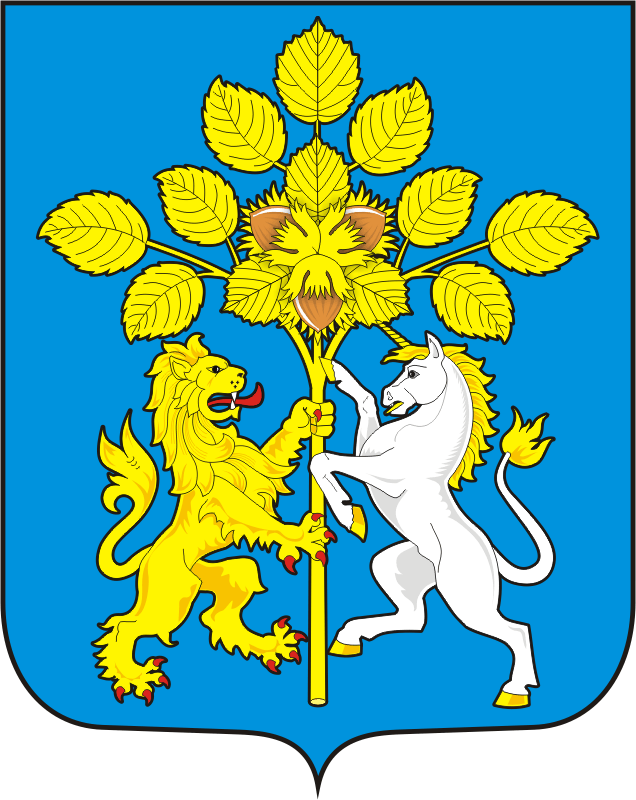 